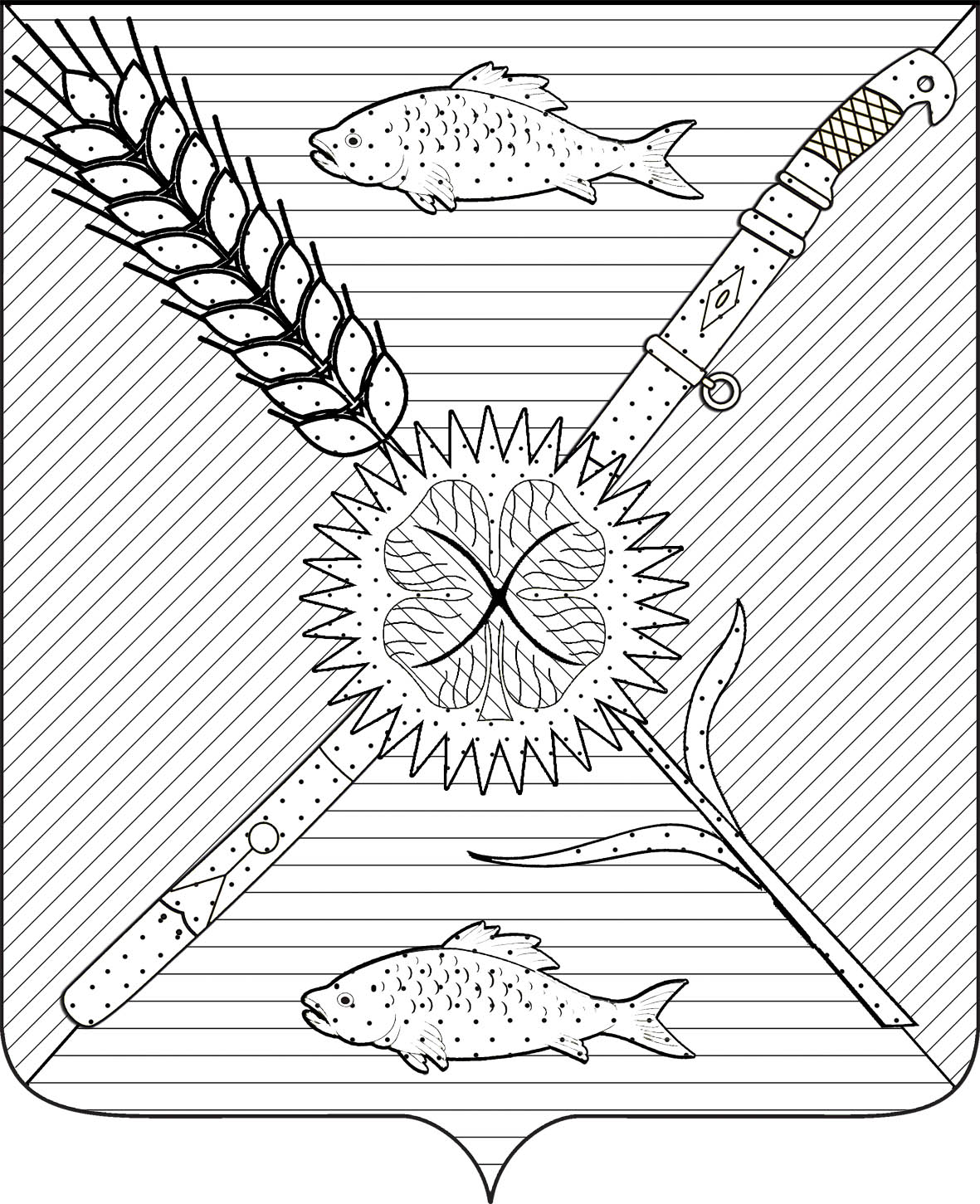 АДМИНИСТРАЦИЯ приВОЛЬНЕНСКОГО СЕЛЬСКОГО ПОСЕЛЕНИЯ КАНЕВСКОГО РАЙОНА  постановлениеот 02.10.2018				        			                              № 135станица  ПривольнаяОб утверждении Положения о порядке и условиях оплаты труда руководителей муниципальных унитарных предприятий муниципального образования  Привольненское сельское поселение Каневского района В соответствии с Трудовым кодексом Российской Федерации, Гражданским кодексом Российской Федерации, Федеральным законом № 131-ФЗ  от 6 октября 2003 года «Об общих принципах организации местного самоуправления в Российской Федерации», Федеральным законом № 161-ФЗ от 14 ноября 2002 года «О государственных и муниципальных унитарных  предприятиях», постановлением Правительства Российской Федерации № 2 от 2 января 2015 года «Об условиях оплаты труда руководителей федеральных государственных унитарных предприятий», отраслевым тарифным соглашение в жилищно-коммунальном хозяйстве Российской Федерации на 2014-2016 годы (утвержденным Минрегионом России, Общероссийским отраслевым объединением работодателей «Союз коммунальных предприятий Общероссийским профсоюзом работников жизнеобеспечения 9 сентября 2013), Уставом Привольненского сельского поселения, в целях обеспечения единого подхода к определению оплаты труда, материального стимулирования руководителей муниципальных унитарных предприятий муниципального образования Привольненское сельское поселение и заключения с ними трудовых договоров,  п о с т а н о в л я ю:1. Утвердить  прилагаемое Положение о порядке и условиях оплаты труда руководителей муниципальных унитарных предприятий муниципального образования Привольненское сельское поселение Каневского района (далее - Положение).2. Общему отделу администрации Привольненского сельского поселения  Каневского района:2.1.При заключении трудовых договоров с руководителями муниципальных унитарных предприятий устанавливать оплату их труда согласно утвержденному Положению;2.2. Подготовить дополнительные соглашения о внесении изменений в действующие трудовые договоры в целях приведения их в соответствие с действующим законодательством Российской Федерации и утвержденному Положению. 3. Установить, что в случаях, когда должностной оклад руководителя предприятия, устанавливаемый в соответствии с условиями оплаты труда, предусмотренными Положением о порядке и условиях оплаты труда руководителей муниципальных унитарных предприятий, окажется ниже, чем в действующих условиях, на время его работы на данном предприятии сохранятся действующий должностной оклад до соответствующего повышения среднемесячной заработной платы.4. Общему отделу администрации Привольненского сельского поселения Каневского района  разместить настоящее постановление на офи-циальном сайте муниципального образования Привольненское сельское поселение Каневского района в информационно-телекоммуникационной сети «Интернет».5.  Контроль за выполнением настоящего постановления оставляю за собой.6. Постановление вступает в силу со дня его подписания.Глава Привольненского сельского поселения                                          Ю.Г.Скороход                                                                      ПРИЛОЖЕНИЕУТВЕРЖДЕНОпостановлением администрацииПривольненского сельского поселения Каневского районаот 02.10.2018  № 135ПОЛОЖЕНИЕо порядке и условиях оплаты труда руководителеймуниципальных унитарных предприятий муниципального образования Привольненское сельское поселение Каневского района Общие положенияНастоящее Положение  разработано в соответствии с Гражданским кодексом Российской Федерации, Трудовым кодексом Российской Федерации, Федеральным законом от 14 ноября 2002 № 161-ФЗ «О государственных и муниципальных унитарных предприятиях», Федеральным законом от 6 октября 2003 № 131-ФЗ «Об общих принципах организации местного самоуправления в Российской Федерации», постановлением Правительства Российской Федерации от 02 января 2015 № 2 «Об условиях оплаты труда руководителей федеральных государственных унитарных предприятий» и Уставом Привольненского сельского поселения.1.2. Основная цель настоящего Положения - обеспечение единого подхода к определению оплаты труда руководителей муниципальных унитарных предприятий (далее - руководитель предприятия), зависимости ее размера от конечных результатов финансово-хозяйственной деятельности предприятия. Настоящее Положение предусматривает единый принцип оплаты труда руководителей всех муниципальных унитарных предприятий и является основой для определения оплаты труда при заключении с ними трудовых договоров.            Положение не распространяется на руководителей муниципальных учреждений Привольненского сельского поселения Каневского района.1.3. Все денежные выплаты руководителям предприятий производятся за счет средств предприятия, с периодичностью и в сроки, установленные на предприятии.Выплаты и доплаты, не предусмотренные настоящим Положением, не допускаются.1.4. Оплата труда руководителя предприятия и выплат социального характера предусматривается трудовым договором.21.5.Пересмотр размера должностного оклада, дополнительные выплаты в одностороннем порядке, без внесения изменений в трудовой договор и не предусмотренные настоящим Положением, не допускаются и могут явиться основанием для его досрочного расторжения.1.6.Заключенные ранее трудовые договоры с руководителями предприятий пересматриваются в порядке, установленном статьёй 72 Трудового кодекса Российской Федерации, если предусмотренные в них размеры должностных окладов, условия вознаграждения за результаты финансово-хозяйственной деятельности, премирования и выплаты материальной помощи не соответствуют требованиям настоящего Положения.            1.7. Вопросы, не урегулированные настоящим Положением, решаются в установленном  действующим законодательством порядке.II. Порядок установления должностного оклада2.1.Должностной оклад руководителя муниципального унитарного предприятия определяется трудовым договором и устанавливается в денежном выражении в фиксированной сумме (в рублях) в зависимости от списочной численности работников предприятия на 1-е число месяца, в котором устанавливается должностной оклад, и величины минимальной месячной тарифной ставки рабочего 1 разряда, на 1 января календарного года, в котором устанавливается должностной оклад2.2. При определении основной профессии следует руководствоваться коллективным договором и штатным расписанием, в котором указаны профессия рабочих и уровень минимальной тарифной ставки 1-го разряда рабочего основной профессии. Если в штатном расписании или коллективном договоре предприятия не указана основная профессия, то считается основной та профессия, которая занимает наибольший удельный вес по численности рабочих. Для предприятий, осуществляющих деятельность в сфере жилищно-коммунального хозяйства применяется минимальная месячная тарифная ставка рабочего первого разряда, установленная Отраслевым тарифным соглашением в жилищно-коммунальном хозяйстве Российской Федерации на 2014-2016 годы.2.3. Должностной оклад руководителя определяется по формуле:О= Омс  *  kкр. * kос., где:О - должностной оклад;Омс - минимальная месячная тарифная ставка рабочего 1 разряда (руб.);kкр. – коэффициент кратности должностных окладов, учитывающей списочную численность и конечные результаты финансово- хозяйственной деятельности предприятия;kос. – коэффициент особенности работ.32.4. Группа по оплате труда руководителя предприятия устанавливается в зависимости от конечных результатов финансово-хозяйственной деятельности предприятия согласно приложению № 1 к настоящему Положению.2.5.Расчетный коэффициент кратности должностного оклада определяется с учетом списочной численности работников предприятия на 1 число месяца, в котором заключается трудовой договор, и группы по оплате труда руководителя предприятия и устанавливается в соответствии с таблицей, согласно приложению №2 к настоящему Положению.2.6.Коэффициент особенности работ учитывает сложность управления предприятием, его техническую оснащенность. В расчете должностного оклада руководителей муниципальных унитарных предприятий (далее МУП) применять следующие коэффициенты особенности работ: - для предприятия коммунального водоснабжения и водоотведения, по эксплуатации канализационных сетей, очистных сооружений и коллекторов -1,4;- для предприятий по механизированной уборке и санитарной очистке – 1,2 ш;- для мусороперерабатывающих и мусоросжигательных предприятий, полигонов захоронения ТБО – 1,3.2.7.Основанием для определения должностного оклада руководителя  при заключении с ним трудового договора является представление в общий отдел администрации Привольненского сельского поселения Каневского района следующих исходных данных: - штатного расписания МУП, действующего на момент расчета величины оклада руководителя;- списочной численности работников МУП на момент расчета оклада;- размера минимальной тарифной ставки (оклада) рабочего, занятого в основной деятельности МУП.2.8.Размер должностного оклада руководителя предприятия устанавливается распоряжением главы Привольненского сельского поселения Каневского района и фиксируется в условиях трудового договора. Для определения размера должностного оклада руководителя предприятием в отдел администрации Привольненского сельского поселения Каневского района представляются показатели по форме согласно приложению № 3 к настоящему Положению.На основании предоставленных Предприятием документов общий отдел администрации готовит проект трудового договора с руководителем Предприятия и направляет его на согласование главе Привольненского сельского поселения Каневского района 2.9.Изменение должностного оклада руководителя предприятия производится путем заключения сторонами дополнительного соглашения о внесении соответствующих изменений в трудовой договор и направляет его на согласование главе Привольненского сельского поселения Каневского района.2.10.Заместитель главы, начальник общего отдела администрации Привольненского сельского поселения Каневского района рассматривает представленные документы, устанавливает руководителю предприятия размер оклада с учетом сложности управления предприятием, его технической оснащенности, объема производства продукции     (выполняемых услуг), условий труда и социальной значимости предприятия, квалификацией руководителя. III. Надбавка за выслугу лет3.1. Надбавка за выслугу лет производится дифференцированно в зависимости от стажа работы на данном предприятии, дающего право на получение этой надбавки, в следующих размерах:3.2. Исчисление стажа работы, дающего право на получение ежемесячной надбавки за выслугу лет.- В стаж работы, дающий право на получение ежемесячной надбавки за выслугу лет, включается время работы на данном предприятии;- стаж работы на другом муниципальном унитарном предприятии.3.3. Порядок начисления и выплаты надбавки за выслугу лет. 3.3.1. Надбавка за выслугу лет начисляется исходя из должностного оклада, без учета доплат и надбавок и выплачивается ежемесячно одновременно с заработной платой.3.3.2. Ежемесячная надбавка за выслугу лет выплачивается с момента возникновения права на назначение этой надбавки..3.3.3. При увольнении надбавка за выслугу лет начисляется пропорционально отработанному времени и ее выплата производится при окончательном расчете.3.4. Порядок установления стажа работы, дающего право на получение надбавки за выслугу лет:3.4.1. Стаж работы для выплаты ежемесячной надбавки за выслугу лет определяется общим отделом администрации Привольненского сельского поселения Каневского района по установлению трудового стажа. 3.4.2. Основным документом для определения стажа работы, дающего право на получение надбавки за выслугу лет, является трудовая книжка.IV. Условия и порядок установления премии и вознаграждения По итогам финансово-хозяйственной деятельности предприятия руководителю муниципального унитарного предприятия выплачиваются:- премия за отчетный месяц (далее - ежемесячная премия) за счет средств на оплату труда, относимых на себестоимость продукции (товаров, работ, услуг);- вознаграждение за отчетный квартал,  год (далее - вознаграждение) по итогам квартала, года за перевыполнение утвержденного плана финансово-хозяйственной деятельности предприятия отчетного квартала, года по чистой прибыли за счет чистой прибыли предприятия.4.1. Ежемесячная премия. Условия, порядок и размеры4.1.1. Ежемесячная премия выплачивается за фактически отработанное время в размере до 40% должностного оклада (без учета повышающих коэффициентов, выплаты надбавки за выслугу лет) и с учетом финансового состояния предприятия, производятся за счет средств предприятия.4.1.2. Ежемесячная премия начисляется и выплачивается на основании распоряжения главы Привольненского сельского поселения Каневского района.4.1.3. Условиями для выплаты ежемесячного денежного поощрения являются:- качественное и своевременное исполнение должностных обязанностей, определенных положениями и должностной инструкцией руководителя МУП;- выполнение требований, предусмотренных законодательством, нормативными правовыми актами федеральных, краевых органов государственной власти, выполнение нормативно-правовых актов администрации Привольненского сельского поселения Каневского района, а так же  по управлению (использованию) имуществом администрации Привольненского сельского поселения Каневского района, заданий и поручений главы Привольненского сельского поселения, заместителей главы Привольненского сельского поселения Каневского района, курирующих деятельность предприятия,;- представление запрашиваемых администрацией Привольненского сельского поселения Каневского района данных, отчетности.4.1.4. Размер ежемесячной премии может быть снижен либо премия ему может быть не начислена при наличии следующих нарушений:7Основанием для начисления ежемесячной премии является лист согласования, составленный по форме согласно Приложения 4 к настоящему Положению. 4.1.5. Снижение премии по позициям 1,2,7,9,10,11,12 пункта 4.1.4 перечня нарушений осуществляется при наличии  соответствующего акта уполномоченного органа. 4.1.6. Полное или частичное уменьшение премии производится за тот расчетный период, в котором было совершено или выявлено упущение в работе.4.2. Премирование за результаты финансово-хозяйственной деятельности по итогам квартала 4.2.1. Премирование по результатам работы за квартал, производится по итогам работы за данный период.Руководителю предприятия устанавливается ежеквартальная премия в размере, не превышающем (в совокупности)  до 20 процентов  должностного оклада, при выполнении следующих показателей премирования: 4.2.2. Премия выплачивается в полном объеме при условии выполнения установленных показателей премирования и итогам финансово-хозяйственной деятельности предприятия. В случае невыполнения одного или нескольких показателей премия уменьшается на процент, установленный по данному показателю.4.2.3. Премия не выплачивается:- при наличии просроченной задолженности по заработной плате, налоговым и обязательным платежам;- в случаях применения дисциплинарного взыскания;- в случае невыполнения плана финансово-хозяйственной деятельности .4.2.4. Расчет премии производится ежеквартально по отношению к соответствующему периоду предыдущего года с поквартальной корректировкой показателей (приложение № 4, 5).4.2.5. Квартальная премия начисляется и выплачивается на основании распоряжения главы Привольненского сельского поселения Каневского района.4.3. Премирование за результаты финансово-хозяйственной деятельности предприятия за год4.3.1. Руководителю муниципального унитарного предприятия устанавливается вознаграждение за результаты финансово-хозяйственной деятельности за год в размере  до 50 процентов должностного оклада, по результатам комиссии при условии положительной оценки работы предприятия за год.4.3.2. Выплата вознаграждения руководителю производится по распоряжению главы Привольненского сельского поселения Каневского  района по итогам рассмотрения отчета финансово-хозяйственной деятельности муниципального унитарного предприятия за год на  комиссии.  4.3.3.   Вознаграждение осуществляется при наличии у предприятия финансовых средств на конец текущего года.4.3.4. Выплата вознаграждения руководителю предприятия производится за счет средств предприятия и в сроки, установленные на предприятии.V. Единовременные поощрительные выплаты5.1. Руководителю предприятия в соответствии с распоряжением главы Привольненского сельского поселения Каневского  района выплачиваются единовременные выплаты за счет прибыли предприятия, оставшейся в распоряжении предприятия, с учетом экономии по фонду оплаты труда:- при присвоении Почетного звания, награждения Правительственной наградой, Почетной грамотой министерства или ведомства Российской Федерации в размере 3000 рублей;- к юбилейным датам в  размере 2000 рублей:- женщинам – 50, 55 лет;- мужчинам – 50, 60 лет;- к  профессиональному празднику, за выполнение особо важных производственных заданий (своевременный ввод в действие производственных мощностей и объектов, своевременное и качественное выполнение работ, ликвидация аварийных ситуаций, внедрение в производство достижений научно-технического прогресса, выполнение мероприятий, направленных на экономию материальных ресурсов)  в размере 1000 рублей.5.2. Решение о выплате и величине единовременного вознаграждения принимается главой Привольненского сельского поселения Каневского  района на основании служебной записки заместителя главы Привольненского сельского поселения Каневского  района, путем наложения резолюции на служебной записке, оформляется распорядительным актом администрации Привольненского сельского поселения Каневского  района .VI. Материальная помощь к ежегодному отпуску6.1. Руководителю предприятия выплачивается единовременная материальная помощь (1 раз в течение рабочего года) при предоставлении ежегодного оплачиваемого отпуска (части отпуска) в размере 1-го должностного оклада. Выплата материальной помощи осуществляется на основании личного заявления руководителя муниципального унитарного предприятия по распоряжению главы Привольненского сельского поселения Каневского  района.VII. Выплаты социального характера7.1. Руководителю унитарного предприятия на основании заявления по распоряжению главы Привольненского сельского поселения Каневского района о разрешении осуществления выплаты социального характера" производятся следующие выплаты:- заключение брака - в размере 1000 рублей (при предъявлении свидетельства о браке);- рождение ребенка - в размере 2000 рублей (при предъявлении свидетельства о рождении ребенка);- смерть работника или его ближайших родственников (родителей, детей, супруга) - в размере 5000 рублей (при предъявлении свидетельства о смерти и документов, подтверждающих родство).ПРИЛОЖЕНИЕ № 1к Положению о порядке и условиях оплаты трударуководителей муниципальныхунитарных предприятий,   утвержденномупостановлением администрацииПривольненского сельского поселенияКаневского районаот 01.10.2018 № 135ПОКАЗАТЕЛИдля отнесения предприятий к группепо оплате труда руководителей предприятийМуниципальные унитарные предприятия распределяются по группам в зависимости от объёма выручки, полученной от продажи товаров, продукции, работ, услуг ПРИЛОЖЕНИЕ № 2к Положению о порядке и условиях оплаты труда руководителей муниципальных унитарных предприятий   утвержденномупостановлением администрацииПривольненского сельского поселения Каневского районаот 01.10.2018 № 135ПРЕДЕЛЬНЫЕ ВЕЛИЧИНЫ КРАТНОСТИдолжностных окладов руководителей с учётом численностиработников и группы предприятияДля предприятий ЖКХДля иных предприятийПримечания:1. Коэффициент «k» определяется на пересечении строки, соответствующей группе по оплате труда руководителя, и столбца, в диапазон которого попадает списочная численность работников предприятия.2. Настоящим приложением установлены предельные величины кратности к минимальной тарифной ставке (минимальному окладу (ставке)). Конкретная величина кратности устанавливается распорядительным актом администрации Привольненского сельского поселения Каневского района с учетом сложности управления предприятием, его технической оснащенности,  объемов производства продукции и результатов финансово-хозяйственной деятельности, исходя из любого количества минимальных тарифных ставок (минимальных окладов (ставок)) в пределах, предусмотренных для данной группы предприятий по численности работников.                             ПРИЛОЖЕНИЕ № 3к Положению о порядке и условиях оплаты трударуководителей муниципальныхунитарных предприятий   утвержденномупостановлением администрацииПривольненского сельского поселенияКаневского  районаот 01.10.2018 № 135СОГЛАСОВАНО:Глава Привольненского сельскогопоселения Каневского района____________ _________________(подпись)                     (ФИО)«___»_________ 20__ г.ПОКАЗАТЕЛИдля расчёта размера должностного окладаруководителя муниципального унитарного предприятия________________________________________________(наименование МУПа)Примечание:Показатели заполняются:- при заключении трудового договора с руководителем предприятия или внесении изменений в трудовой договор (в том числе в случае изменения особенностей работ предприятия);Заместитель главы,начальник общего отдела администрации        Привольненского сельского поселенияКаневского района                    ______________             _________________                                                                            (подпись)                             (Ф.И.О.)«___»________________ 20__ гПРИЛОЖЕНИЕ № 4к Положению о порядке и условиях оплаты труда руководителей муниципальныхунитарных предприятий   утвержденномупостановлением администрацииПривольненского сельского поселенияКаневского районаот 01.10.2018 № 135СОГЛАСОВАНО:Премия в размере ________ %             Глава Привольненского сельскогопоселения Каневского района____________ _________________(подпись)                     (ФИО)«___»_________ 20__ г.ЛИСТ СОГЛАСОВАНИЯвыплаты ежемесячной премииза ___________________________(период)_______________________________(Ф.И.О. руководителя)___________________________________(наименование МУП)Руководитель МУПГлавный бухгалтер МУП СОГЛАСОВАНО:                                                                                   Премия в размере _______ %                                                                                   Глава Привольненского сельского                                                                                   поселения Каневского района____________ _________________                                                                                                        (подпись)                     (ФИО)                                                    «___»_________ 20__ г.ПОКАЗАТЕЛИдля определения размера премирования руководителя_____________________________________ за период _______________                               (наименование МУПа) Примечание:Графы 1, 2, 3, 4, 5, 6 заполняет предприятие.Графы 7, 8 заполняет комитет по управлению имуществом администрации Чайковского муниципального района.    Руководитель МУП                              Главный бухгалтер МУП    По   итогам    работы    за период _______________________ размер   премии руководителю составляет ______%.    В соответствии с пунктом 4.1.4 Положения об условиях оплаты труда руководителей муниципальных унитарных предприятий размер премии руководителю снижен за: ______________________________________  на период ________________.Заместитель главы,начальник общего отдела администрацииПривольненского сельского поселенияКаневского района                                       ______________             _________________                                                                                           (подпись)                             (Ф.И.О.) «___»______________ 20__ г                            ПРИЛОЖЕНИЕ №5к Положению о порядке и условиях оплаты трударуководителей муниципальныхунитарных предприятий   утвержденномупостановлением администрацииПривольненского сельского поселенияКаневского районаот 01.10.2018 № 135Анализ движения кредиторской задолженности за __________________________ 20___ года                                                            период (месяц, квартал, год)                                   (тыс. руб., 3 знака после запятой)Руководитель МУП       Главный бухгалтер МУПЛИСТ СОГЛАСОВАНИЯпроекта постановления администрации Привольненского сельского поселения Каневского районаот 02.10.2018  № 135Об утверждении Положения о порядке и условиях оплаты труда руководителей муниципальных унитарных предприятий муниципального образования  Привольненское сельское поселение Каневского района Проект подготовлен и внесен:Специалист общего отделаПривольненского сельского поселения				О.Н.ЛевченкоПроект согласован:ГлаваПривольненского сельского поселения			     Ю.Г.СкороходСтаж работы в организации, дающий право на получение вознагражденияРазмер вознаграждения за выслугу лет в процентах  к должностному окладуот 1 года до 3 лет5от 3 лет до 5 лет10от 5 лет до 10 лет15от 10 лет до 15 лет20свыше 15 лет30№
п/пПеречень производственных упущений,нарушений        % снижения
1.Совершение без согласования в установленном порядке сделок, требующих согласования с собственником имущества предприятиядо 1002.Совершение сделок с муниципальным имуществом с нарушением условий и порядка, предусмотренных действующим законодательством, муниципальными нормативно-правовыми актами, учредительными документами1003.Наличие необоснованной просроченной кредиторской задолженности, в том числе по обязательным платежам в бюджет и внебюджетные фонды204.Наличие задолженности по перечислению части прибыли в бюджет до 1005.Нарушение установленных сроков выплаты заработной платы506.Наличие несчастных случаев на предприятии1007.Невыполнение требований учредителя об устранении нарушений, допущенных в процессе использования муниципального имуществадо 1008.Не рассмотрение либо несвоевременное рассмотрение в установленном порядке жалоб (заявлений) потребителей продукции (работ, услуг)до 509.Организация ведения бухгалтерского учета с нарушением установленного порядка, искажение бухгалтерской отчетности, приводящее к возникновению налоговых рисковдо 10010.Неисполнение решений, принятых на заседаниях балансовой комиссии Администрации Привольненского сельского поселения Каневского  районадо 10011.Неисполнение решений, принятых Главой Привольненского сельского поселения  Каневского районадо 10012.Другие нарушения, повлекшие применение мер дисциплинарного взыскания:
замечание;
выговор4040
100№п/пПоказатели премированияРазмер ежеквартальнойпремии, %1.Обеспечение рентабельной работы предприятия            52.Выполнение балансовой прибыли:   от 50-100 тыс.руб.                                                              от 101-200 тыс.руб.                                                              от 201-300 тыс.руб.                                                              от 301-400 тыс.руб.                                                              от 401 тыс.руб. и выше 581015203.Отсутствие просроченной кредиторской задолженности,  текущая кредиторская задолженность в предельно допустимом значении (не более 5 % балансовой стоимости активов учреждения)54.Обеспечение темпов роста доходов над       расходами, равными или превышающими единицу                         5 Группы предприятийОбъём выручки, полученной от продажи товаров, продукции, работ, услуг(без НДС)   
(в млн. руб.)1свыше 302от 20 до 303от 10 до 204от 7 до 105от 3 до 76от 1 до 3Вне группыменее 1Группы предприятийСписочная численность работников, чел.Списочная численность работников, чел.Списочная численность работников, чел.Списочная численность работников, чел.Списочная численность работников, чел.Группы предприятийДо 2526-5051-100101-200201-50015678924,55,56,57,58,534567843,54,55,56,57,552345661,82,02,52,83,5вне группы1,51,82,22,53,0Группы предприятийСписочная численность работников, чел.Списочная численность работников, чел.Списочная численность работников, чел.Списочная численность работников, чел.Списочная численность работников, чел.Группы предприятийДо 2526-5051-100101-200201-50014 - 54,5 - 65 - 75,5 - 86 - 923,5 - 4,54 - 5,54,5 - 6,55 - 7,55,5 - 8,533 - 43,5 - 54 - 64,5 - 75 - 842,5 - 3,53 - 4,53,5 - 5,54 - 6,54,5 -7,552 – 2,52,5 - 33 – 3,53,6 - 44 - 661,82,02,52,83,5 вне группы1,51,82,22,53,0№ п/пНаименование показателяЗначение1Группа по оплате труда руководителя            2Списочная численность работников предприятия на
1 число месяца, в котором заключается (перезаключается) трудовой договор (чел.)              3Наименование основной профессии                4Величина тарифной ставки 1 разряда рабочего основной профессии (руб.)                          5Размер предельной кратности к величине тарифной
ставки 1 разряда рабочего основной профессии по
данной группе предприятий (k)                  6Размер  коэффициента кратности, принятый к расчету должностного оклада                       7Расчетный  размер должностного оклада руководителя                                           N п/пПоказателиЕд. изм.Значение показателя1Случаи производственного травматизма на предприятии2Нарушение установленных сроков выплаты заработной платы3Наличие дисциплинарных взысканий4Наличие неотвеченных обращений граждан и жалоб потребителей с истекшим сроком исполнения5Несвоевременное предоставление информации по запросам органов (должностных лиц) администрации Привольненского сельского поселения Каневского района, несвоевременное согласование проектов постановлений, распоряжений администрации Привольненского сельского поселения Каневского районаФ.И.О.Замечания, предложенияПодпись, датаЗаместитель главы Привольненского сельского поселения Каневского районаНачальник финансово-экономического отдела№ 
п/пНаименование показателей 
премированияФакт   
аналогич-ного периода предыду-щего годаФакт за 
отчетный
период Изменение +/-, тыс. руб.,и %гр.5*100/гр.3Размер  премии за
выполнение показателей,
%Согласо-
ванный  
размер  
премии, 
%Подпись
ответ- 
ствен- 
ного   
лица123456781Выручка от реализации 
продукции, работ, услуг,  тыс.руб.2Расходы всего,тыс.руб.3Прибыль (убыток), +/-, тыс.руб.4Темп роста доходов над  расходами  5Кредиторская задолженность 6Рентабельность продаж (стр.3/стр.1)Итого: Виды кредиторской задолженностиНа начало отчетного периодаВозникло обязательствПогашено обязательствНа конец отчетного периодагр.5= гр.2+ гр.3 - гр.4Изменение +/-,гр.6= гр.5 -гр.2Из-мене-ние %,гр.7= гр.6*100/гр.5Расчеты с кредиторами- поставщики и подрядчики- по оплате труда- по социальному страхованию и обеспечению- задолженность перед бюджетом по налогам и сборам- прочие видызадолженности- задолженность по перечислению части прибыли в бюджет 